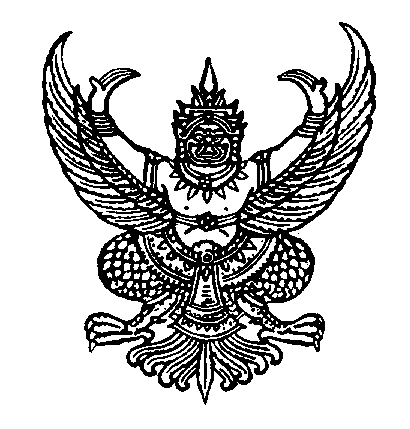 บันทึกข้อความส่วนราชการ  สำนักงานปศุสัตว์อำเภอ..................................   ที่  สบ 0008/              		  วันที่         ................................. 256๔เรื่อง  ประกาศภัยพิบัติกรณีฉุกเฉิน พ.ศ. ๒๕๖๔ กรณีโรคระบาดสัตว์ชนิดโรคลัมปี สกินเรียน  ผู้ว่าราชการจังหวัดสระบุรี ผ่านปศุสัตว์จังหวัดสระบุรีเรื่องเดิม  	     ตามที่ได้มีการระบาดของโรคระบาดสัตว์ชนิดโรคลัมปี สกิน (Lumpy Skin Disease)   ซึ่งเป็นโรคอุบัติใหม่ที่เกิดขึ้นครั้งแรกในประเทศไทย เป็นโรคติดเชื้อไวรัสที่พบในโค กระบือ และสัตว์เคี้ยวเอื้องต่าง ๆ ซึ่งกรมปศุสัตว์ได้รายงานการระบาดตั้งแต่ต้นเดือนมีนาคม 2564 จนถึงปัจจุบัน จังหวัดสระบุรีได้เกิดการระบาดขึ้นในพื้นที่ ๘ อำเภอ ประกอบด้วยอำเภอ เสาไห้ เมืองสระบุรี แก่งคอย พระพุทธบาท เฉลิมพระเกียรติ หนองโดน หนองแซงและดอนพุด จังหวัดสระบุรี จังหวัดสระบุรีมีสัตว์ป่วย ตั้งแต่วันที่ ๑๔ กรกฏาคม ๒๕๖๔ ถึงปัจจุบันรวมทั้งสิ้น ๑๘๔ ตัว เกษตรกรประสบภัย ๔๔ ราย มีสัตว์ตายถึงปัจจุบันรวมทั้งสิ้น ๔๑ ตัว เกษตรกรประสบภัย 3๒ ราย ต่อมากระทรวงเกษตรและสหกรณ์ได้ประกาศใช้หลักเกณฑ์วิธีปฏิบัติปลีกย่อยเกี่ยวกับการให้ความช่วยเหลือด้านการเกษตรผู้ประสบภัยพิบัติกรณีฉุกเฉิน พ.ศ. 2564 ซึ่งได้มีการปรับเกณฑ์การช่วยเหลือใหม่ ให้มีผลบังคับใช้วันที่เกิดภัยตั้งแต่วันที่ ๑ กันยายน 2564 (เอกสารแนบ ๑)  ข้อเท็จจริง๒.๑ ในพื้นที่จังหวัดสระบุรี สำนักงานปศุสัตว์อำเภอต่าง ๆ ได้ทยอยประกาศเขตโรคระบาดสัตว์ชั่วคราว และจังหวัดสระบุรีได้ประกาศเขตโรคระบาดสัตว์ชั่วคราว ไปแล้วตั้งแต่วันที่ ๑๑ มิถุนายน 2564  (เอกสารแนบ ๒)     	               ๒.๒ กระทรวงการคลังได้มีหนังสือ เรื่อง ขออนุมัติยกเว้นการปฏิบัติตามหลักเกณฑ์การใช้จ่ายเงินทดรองราชการเพื่อช่วยเหลือผู้ประสบภัยพิบัติกรณีฉุกเฉิน พ.ศ. 2563 และขออนุมัติปฏิบัตินอกเหนือหลักเกณฑ์วิธีปฏิบัติปลีกย่อยเกี่ยวกับการให้ความช่วยเหลือด้านการเกษตรผู้ประสบภัยพิบัติกรณีฉุกเฉิน พ.ศ. 2564 กรณีโรคระบาดสัตว์ชนิดโรคลัมปี สกิน แจ้งว่าตามหลักเกณฑ์ที่กระทรวงเกษตรและสหกรณ์ประกาศให้มีผลบังคับใช้วันที่เกิดภัยตั้งแต่วันที่ ๑ กันยายน 2564 นั้น หลักเกณฑ์ดังกล่าวไม่ครอบคลุมเกษตรกรที่                 โค–กระบือตายเนื่องจากการแพร่ระบาดของโรคระบาดสัตว์ชนิดโรคลัมปี สกิน (Lumpy Skin Disease) ดังนั้น กระทรวงเกษตรและสหกรณ์จึงขออนุมัติยกเว้นการปฏิบัตินอกเหนือหลักเกณฑ์การใช้จ่ายเงินทดรองราชการเพื่อช่วยเหลือผู้ประสบภัยพิบัติกรณีฉุกเฉิน พ.ศ. 2563 และหลักเกณฑ์วิธีปฏิบัติปลีกย่อยเกี่ยวกับการให้ความช่วยเหลือด้านการเกษตรผู้ประสบภัยพิบัติกรณีฉุกเฉิน พ.ศ. 2564 กรณีการแพร่ระบาดของโรคระบาดสัตว์ชนิดโรคลัมปี สกิน (Lumpy Skin Disease) โดยให้ความช่วยเหลือแก่เกษตรกรทั้งที่ขึ้นทะเบียนและไม่ได้ขึ้นทะเบียนกับหน่วยงานที่กำกับดูแลของกระทรวงเกษตรและสหกรณ์ รวมทั้งที่ยังไม่ได้ประกาศเขตการให้ความช่วยเหลือผู้ประสบภัยพิบัติกรณีฉุกเฉินตามจำนวนที่เสียหายจริง แต่ไม่เกินเกณฑ์การช่วยเหลือที่ประกาศใหม่               (เอกสารแนบ 3)  ซึ่งสำนักงานปศุสัตว์จังหวัดสระบุรีได้แจ้งให้ปศุสัตว์อำเภอทุกอำเภอให้ทำการประชาสัมพันธ์ให้เกษตรกรในพื้นที่ความรับผิดชอบได้รับทราบอย่างทั่วถึงแล้ว/๒.๓ กรมปศุสัตว์...						๒    ๒.๓ กรมปศุสัตว์ได้มีหนังสือแจ้งเรื่องยกเว้นการปฏิบัติตามหลักเกณฑ์การใช้จ่ายเงิน              ทดรองราชการเพื่อช่วยเหลือผู้ประสบภัยพิบัติกรณีฉุกเฉิน พ.ศ. 2563 และหลักเกณฑ์วิธีปฏิบัติปลีกย่อยเกี่ยวกับการให้ความช่วยเหลือด้านการเกษตรผู้ประสบภัยพิบัติกรณีฉุกเฉิน พ.ศ. 2564 กรณีโรคระบาดสัตว์ชนิดโรคลัมปี สกิน (Lumpy Skin Disease : LSD) (เอกสารแนบ ๔)๓. ข้อพิจารณา 	    สำนักงานปศุสัตว์จังหวัดสระบุรี พิจารณาแล้วเห็นควรมอบหมายสำนักงานป้องกันและบรรเทาสาธารณภัยจังหวัดสระบุรี ดำเนินการออกประกาศเขตให้ความช่วยเหลือผู้ประสบภัยพิบัติกรณีฉุกเฉินโรคระบาดสัตว์ชนิดโรคลัมปี สกิน (Lumpy Skin Disease) ทุกอำเภอ เพื่อให้เกษตรกรผู้ประสบภัยพิบัติดังกล่าวได้รับความช่วยเหลือตามระเบียบทุกราย ทั้งนี้ ขอให้บันทึกฉบับนี้แจ้งสำนักงานป้องกันและบรรเทา  สาธารณภัยจังหวัดสระบุรีเพื่อดำเนินการออกประกาศฯ ต่อไป 		          ๔. ข้อเสนอ		     จึงเรียนมาเพื่อโปรดพิจารณา